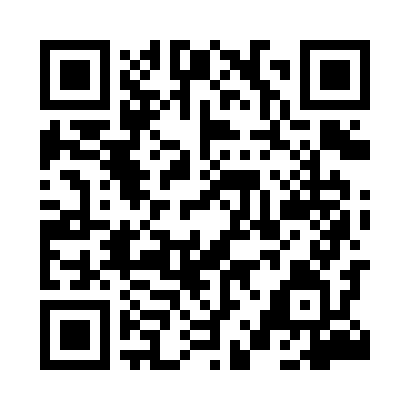 Prayer times for Lyczana, PolandWed 1 May 2024 - Fri 31 May 2024High Latitude Method: Angle Based RulePrayer Calculation Method: Muslim World LeagueAsar Calculation Method: HanafiPrayer times provided by https://www.salahtimes.comDateDayFajrSunriseDhuhrAsrMaghribIsha1Wed2:555:1312:345:397:5510:042Thu2:525:1212:345:407:5710:063Fri2:495:1012:345:417:5810:094Sat2:465:0812:345:428:0010:125Sun2:435:0712:335:438:0110:146Mon2:405:0512:335:448:0310:177Tue2:375:0312:335:448:0410:208Wed2:345:0212:335:458:0610:239Thu2:305:0012:335:468:0710:2510Fri2:274:5912:335:478:0810:2811Sat2:244:5712:335:488:1010:3112Sun2:214:5612:335:498:1110:3413Mon2:184:5412:335:508:1310:3714Tue2:174:5312:335:508:1410:4015Wed2:174:5112:335:518:1510:4216Thu2:164:5012:335:528:1710:4217Fri2:164:4912:335:538:1810:4318Sat2:154:4812:335:548:2010:4319Sun2:154:4612:335:548:2110:4420Mon2:144:4512:335:558:2210:4521Tue2:144:4412:335:568:2310:4522Wed2:134:4312:335:578:2510:4623Thu2:134:4212:345:588:2610:4624Fri2:134:4112:345:588:2710:4725Sat2:124:4012:345:598:2810:4826Sun2:124:3912:346:008:3010:4827Mon2:124:3812:346:008:3110:4928Tue2:114:3712:346:018:3210:4929Wed2:114:3612:346:028:3310:5030Thu2:114:3512:346:028:3410:5031Fri2:114:3412:356:038:3510:51